21 ноября в г. Добрянка прошел традиционный районный  XXIX  Кубок района по волейболу, посвящённый памяти Василия Токарева.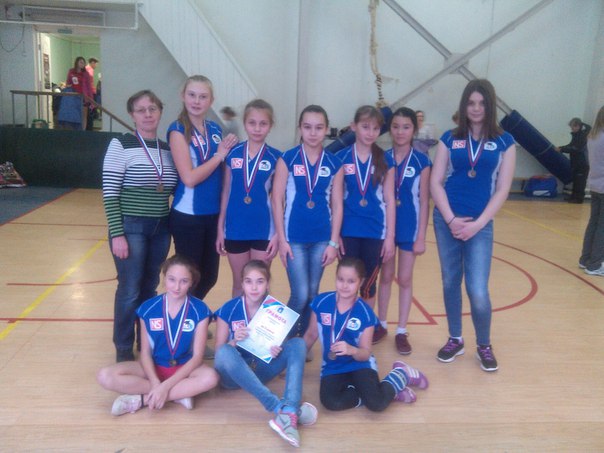 Поздравляем сборную девушек и сборную юношей с бронзовыми медалями турнира.Сборная девушек: Петелева Мария, Тихонович Арина,        Жукова Анастасия, Жбанова Софья, Курбанбаева Мухлиса,          Красильникова Алина, Резепина Валерия, Гурьева Ксения,          Пингина Анастасия. Сборная юношей: Артёмов Данил, Спешилов Кирилл,          Кузнецов Никита, Шишкин Александр, Веселков Павел,           Тазенков Никита, Топорков Владимир.                                              Молодцы, ребята!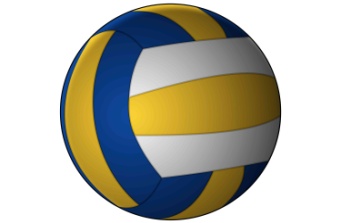 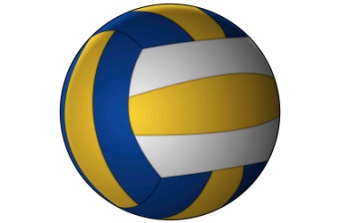 